2020年度四川省巴中市计量检定测试所部门决算目录公开时间：2021年9月7日第一部分 部门概况	3一、基本职能及主要工作	3二、机构设置	5第二部分 部门决算情况说明	6一、收入支出决算总体情况说明	6二、收入决算情况说明	6三、支出决算情况说明	7四、财政拨款收入支出决算总体情况说明	7五、一般公共预算财政拨款支出决算情况说明	8六、一般公共预算财政拨款基本支出决算情况说明	10七、“三公”经费财政拨款支出决算情况说明	11八、政府性基金预算支出决算情况说明	12九、国有资本经营预算支出决算情况说明	12十、其他重要事项的情况说明	12第三部分 名词解释	14第四部分 附件	17附件1	17第五部分 附表	21一、收入支出决算总表	21二、收入决算表	21三、支出决算表	21四、财政拨款收入支出决算总表	21五、财政拨款支出决算明细表	21六、一般公共预算财政拨款支出决算表	21七、一般公共预算财政拨款支出决算明细表	21八、一般公共预算财政拨款基本支出决算表	21九、一般公共预算财政拨款项目支出决算表	21十、一般公共预算财政拨款“三公”经费支出决算表	21十一、政府性基金预算财政拨款收入支出结算表................................................21十二、政府性基金预算财政拨款“三公”经费支出结算表....................................21十三、国有资本经营预算财政拨款收入支出结算表..............................................21十四、国有资本经营预算财政拨款支出结算表....................................................21第一部分 部门概况一、基本职能及主要工作（一）主要职能。负责研究建立巴中市最高计量标准和社会公用计量标准；开展辖区量值传递，执行强制检定和法律规定的其他检定和测试任务；承担商品量检验和其他检测工作；起草、编写计量技术文件；为政府计量行政部门依法行政提供技术保障。（二）2020年重点工作完成情况。围绕《2020年巴中市计量工作要点》，全面完成工作任务。1、落实责任，抓好疫情联防联控一是站稳政治立场。全所干部职工不讲条件，从严落实责任担当，把疫情防控工作作为重大政治任务抓，主动做好疫情防控应对工作；二是健全防控体系。快速制定《应对新冠疫情实施方案》和《应急预案》，优化疫情相关筛查计量器具检定校准等流程；三是强化服务保障。从优服务民营企业，引导民营企业业主主动履行社会责任；从优服务医疗机构，免费开展定点医疗机构计量器具检定；从优服务一线检测人员，确保全所干部职工齐心协力，共克时艰。2、精准战“役”，保障企业复工复产全时检测，精准战“疫”。 落实民生计量，保障精准医疗，成立疫情防控医用计量设备检测服务队，由16名计量专业技术人员全天候、全时段为疫情防控诊疗医用计量器具提供免费检测，开展“精准计量进医院”活动，并派出计量检测小分队分赴疫情防控点开展红外额温计检测，为疫情防控提供精准的计量检测服务。全年完成对98家医疗机构4564台医用计量设备免费检测，免征费用87万元，赠送水银体温计500支。上门检测，精准复工。开辟复工复产计量检测绿色通道，推行计量器具检定校准上门服务。对辖区169家急需检定校准计量器具的企业，针对工业用压力表、CNG加气机、电子台秤等民生相关器具开展了407次上门检测服务，免征检测费59.5万元。进村检测，精准扶贫。开展“光明计量进贫困村”活动，进村入户开展计量服务。开展爱眼护眼和验光配镜知识讲座，组织专业人员为留守老人免费提供验光检测服务300人次，免费为村民提供镜架修理、眼镜清洗等服务20人次，赠送老光镜、眼镜盒、清洁剂237套，发放计量知识宣传资料2000余份。3、依法检测，保障市场公平公正保障集贸市场公平诚信。积极落实强检计量器具备案制度，持续开展集贸市场计量器具检定，对辖区乡镇农贸市场、超市电子条码秤、电子计价秤等计量器具进行了现场免费检定。保障重点领域计量检定。有计划地开展重点领域的计量器具免费检定，完成辖区22家公司48个加油站合计968台燃油加油机、9家公司851台出租车计价器、116家公司250台眼镜配置计量设备的检定工作，严格按照市局部署配合进行了春节、九月质量月、国庆节等多项针对性检查。保障各级监督专项抽查。积极配合“春蕾行动2020”集中执法行动、113批次定量包装商品净含量省级专项抽查、88批次限制商品过度包装监督省级专项抽查，以及辖区48个加油站的专项监督抽查、信息登记及摸底工作。保障民用“三表”轮换。与区（县）局协作摸清在用民用“三表”相关信息，督促企业到期轮换，保障新增及轮换用表检定，全年完成43585台/件民用“三表”检定。二、机构设置巴中市计量检定测试所是巴中市市场监督管理局依法设置的国家法定计量检定机构，内设办公室、财务室、质保室、力学检测室、交通商品量检测室、医化检测室、流量检测室。第二部分 2020年度部门决算情况说明收入支出决算总体情况说明2020年度收、支总计1,204.52万元。与2019年相比，收入总计减少2.31万元、支出总计增加19.21万元，预算收入减少0.36%，预算支出增长3.48%。主要变动原因是经营性收入减少（惠民惠企政策）及人员性经费和项目经费增加（业务量增加）。（图1：收、支决算总计变动情况图）（柱状图）收入决算情况说明2020年本年收入合计634.03万元，其中：一般公共预算财政拨款收入486.33万元，占77%；政府性基金预算财政拨款收入0万元，占0%；上级补助收入0万元，占0%；事业收入0万元，占0%；经营收入147.70万元，占23%；附属单位上缴收入0万元，占0%；其他收入0万元，占0%。（图2：收入决算结构图）（饼状图）支出决算情况说明2020年本年支出合计570.50万元，其中：基本支出380.09万元，占67%；项目支出67.46万元，占12%；上缴上级支出0万元，占0%；经营支出122.95万元，占21%；对附属单位补助支出0万元，占0%。（图3：支出决算结构图）（饼状图）四、财政拨款收入支出决算总体情况说明2020年财政拨款收、支总计933.88万元。与2019年相比，财政拨款收入总计减少0.01万元、支出总计增加7.09万元，预算收入减少0.00%，预算支出增长1.61%。主要变动原因是人员性经费和项目经费增加。（图4：财政拨款收、支决算总计变动情况）（柱状图）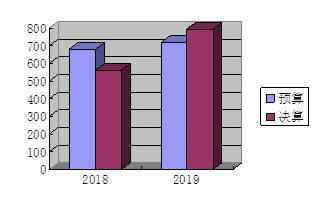 五、一般公共预算财政拨款支出决算情况说明（一）一般公共预算财政拨款支出决算总体情况2020年一般公共预算财政拨款支出447.55万元，占本年支出合计的78.45%。与2019年相比，一般公共预算财政拨款增加7.09万元，增长1.61%。主要变动原因是人员性经费和项目经费增加。（图5：一般公共预算财政拨款支出决算变动情况）（柱状图）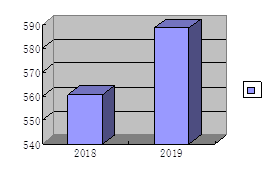 （二）一般公共预算财政拨款支出决算结构情况2020年一般公共预算财政拨款支出447.55万元，主要用于以下方面: 一般公共服务支出（类）382.93万元，占85.56%；社会保障和就业支出（类）29.26万元，占6.54%；卫生健康支出15.36万元，占3.43%；住房保障支出（类）20.00万元，占4.47%。（图6：一般公共预算财政拨款支出决算结构）（饼状图）（三）一般公共预算财政拨款支出决算具体情况2020年一般公共预算支出决算数为447.55万元，完成预算88.22%。其中：1.一般公共服务支出（类）市场监督管理事务（款）一般行政管理事务（项）: 支出决算为12.46万元，完成预算95.85%，决算数小于预算数的主要原因是计量检定项目未实施完毕。2.一般公共服务支出（类）市场监督管理事务（款）事业运行（项）: 支出决算为315.47万元，完成预算94.29%，决算数小于预算数的主要原因是计量检定项目未实施完毕。3.一般公共服务支出（类）市场监督管理事务（款）其他市场监督管理事务（项）: 支出决算为55.00万元，完成预算85.94%，决算数小于预算数的主要原因是计量检定项目未实施完毕。4.社会保障和就业支出（类）行政事业单位养老支出（款）事业单位离退休（项）: 支出决算为2.38万元，完成预算100%。5.社会保障和就业支出（类）行政事业单位养老支出（款）机关事业单位基本养老保险缴费支出（项）: 支出决算为26.68万元，完成预算100%。6.社会保障和就业支出（类）行政事业单位养老支出（款）其他行政事业单位养老支出（项）: 支出决算为0.20万元，完成预算100%。7.卫生健康支出（类）行政事业单位医疗（款）事业单位医疗（项）:支出决算为15.36万元，完成预算100%。8.住房保障支出（类）住房改革支出（款）住房公积金（项）: 支出决算为20.00万元，完成预算66.34%，决算数小于预算数的主要原因是财政拨付的住房公积金不足，我所用代管资金先行补足缺口，财政追加部分延迟造成资金未使用情况。六、一般公共预算财政拨款基本支出决算情况说明	2020年一般公共预算财政拨款基本支出380.09万元，其中：人员经费319.89万元，主要包括：基本工资、津贴补贴、绩效工资、职工基本医疗保险缴费、其他社会保障缴费、住房公积金、其他工资福利支出、生活补助、医疗费补助。
　　日常公用经费60.20万元，主要包括：办公费、印刷费、差旅费、劳务费、工会经费、福利费、公务用车运行维护费、其他商品和服务支出。七、“三公”经费财政拨款支出决算情况说明（一）“三公”经费财政拨款支出决算总体情况说明2020年“三公”经费财政拨款支出决算为16.06万元，完成预算99.75%，决算数小于预算数的主要原因是压减三公经费支出。（二）“三公”经费财政拨款支出决算具体情况说明2020年“三公”经费财政拨款支出决算中，因公出国（境）费支出决算0万元，占0%；公务用车购置及运行维护费支出决算15.60万元，占97.14%；公务接待费支出决算0.46万元，占2.86%。具体情况如下：（图7：“三公”经费财政拨款支出结构）（饼状图）1.公务用车购置及运行维护费支出15.6万元,完成预算100%。公务用车购置及运行维护费支出决算比2019年减少4.4万元，下降22.00%。主要原因是压减三公经费支出。其中：公务用车购置支出0万元。全年按规定更新购置公务用车0辆，金额0元。截至2020年12月底，单位共有公务用车1辆，特种技术用车3辆。公务用车运行维护费支出15.6万元。主要用于检定设备等所需的公务用车燃料费、维修费、过路过桥费、保险费等支出。2.公务接待费支出0.46万元，完成预算92.00%。公务接待费支出决算比2019年减少0.04万元，下降8.00%。主要原因是压减三公经费支出。其中：国内公务接待支出0.46万元，主要用于开展业务活动开支用餐费等。国内公务接待8批次，38人次（不包括陪同人员），共计支出0.46万元，具体内容包括：餐饮费0.46万元）。八、政府性基金预算支出决算情况说明2020年无政府性基金预算支出。国有资本经营预算支出决算情况说明2020年无国有资本经营预算支出。十、其他重要事项的情况说明（一）机关运行经费支出情况2020年，巴中市计量检定测试所无机关运行经费支出。（二）政府采购支出情况2020年，巴中市计量检定测试所无政府采购支出。（三）国有资产占有使用情况截至2020年12月31日，巴中市计量检定测试所共有车辆5辆，其中：其他用车5辆。其他用车主要是用于开展业务活动。单价50万元以上通用设备0台（套），单价100万元以上专用设备0台（套）。（四）预算绩效管理情况。本部门按要求对2020年部门整体支出开展绩效自评，从评价情况来看，按照财政资金使用用途和目的，本所健全了资金管理制度，款项支付规范，最大限度地发挥了财政资金的使用效率，认真执行年初预算资金计划，帐务核算及时规范，保障了单位正常运转，促进了项目建设全面完成，较好地完成了年度工作目标任务，部门预算整体支出绩效评价良好。本部门未组织开展项目支出绩效评价。1.部门绩效评价结果。本部门按要求对2020年部门整体支出绩效评价情况开展自评，《巴中市计量检定测试所2020年部门整体支出绩效评价报告》见附件（附件1）。名词解释1.财政拨款收入：指单位从同级财政部门取得的财政预算资金。2.经营收入：指事业单位在专业业务活动及其辅助活动之外开展非独立核算经营活动取得的收入。3.年初结转和结余：指以前年度尚未完成、结转到本年按有关规定继续使用的资金。 4.结余分配：指事业单位按照事业单位会计制度的规定从非财政补助结余中分配的事业基金和职工福利基金等。5.年末结转和结余：指单位按有关规定结转到下年或以后年度继续使用的资金。6.一般公共服务支出（类）市场监督管理事务（款）一般行政管理事务（项）：指反映行政单位（包括实行公务员管理的事业单位）未单独设置项级科目的其他项目支出。7.一般公共服务支出（类）市场监督管理事务（款）事业运行（项）：指反映事业单位的基本支出，不包括行政单位（包括实行公务员管理的事业单位）后勤服务中心、医务室等附属事业单位。8.一般公共服务支出（类）市场监督管理事务（款）其他市场监督管理事务（项）：指反映用于除上述项目以外其他市场监督管理事务方面的支出。9.社会保障和就业支出（类）行政事业单位养老支出（款）事业单位离退休（项）：指反映事业单位养老方面离的支出。10.社会保障和就业支出（类）行政事业单位养老支出（款）机关事业单位基本养老保险缴费支出（项）：指反映机关事业单位实施养老保险制度由单位缴纳的基本养老保险费支出。11.社会保障和就业支出（类）行政事业单位养老支出（款）其他行政事业单位养老支出（项）：指反映机关事业单位实施养老保险制度由单位缴纳的基本养老保险费支出。12.卫生健康支出（类）行政事业单位医疗（款）事业单位医疗（项）：指反映财政部门集中安排的事业单位基本医疗保险缴费经费，未参加医疗保险的事业单位的公费医疗经费，按国家规定享受离休人员待遇人员的医疗经费。13.住房保障支出（类）住房改革支出（款）住房公积金（项）：指反映行政事业单位按人力资源和社会保障部、财政部规定的基本工资和津补贴以及规定比例为职工缴纳的住房公积金。14.基本支出：指为保障机构正常运转、完成日常工作任务而发生的人员支出和公用支出。15.项目支出：指在基本支出之外为完成特定行政任务和事业发展目标所发生的支出。 16.经营支出：指事业单位在专业业务活动及其辅助活动之外开展非独立核算经营活动发生的支出。17.“三公”经费：指部门用财政拨款安排的因公出国（境）费、公务用车购置及运行费和公务接待费。其中，因公出国（境）费反映单位公务出国（境）的国际旅费、国外城市间交通费、住宿费、伙食费、培训费、公杂费等支出；公务用车购置及运行费反映单位公务用车车辆购置支出（含车辆购置税）及租用费、燃料费、维修费、过路过桥费、保险费等支出；公务接待费反映单位按规定开支的各类公务接待（含外宾接待）支出。18.机关运行经费：为保障行政单位（含参照公务员法管理的事业单位）运行用于购买货物和服务的各项资金，包括办公及印刷费、邮电费、差旅费、会议费、福利费、日常维修费、专用材料及一般设备购置费、办公用房水电费、办公用房取暖费、办公用房物业管理费、公务用车运行维护费以及其他费用。第四部分 附件附件1巴中市计量检定测试所2020年部门整体支出绩效评价报告一、部门（单位）概况（一）机构组成。巴中市计量检定测试所是巴中市市场监督管理局依法设置的国家法定计量检定机构，内设办公室、财务室、质保室、力学检测室、交通商品量检测室、医化检测室、流量检测室。（二）机构职能。负责研究建立巴中市最高计量标准和社会公用计量标准；开展辖区量值传递，执行强制检定和法律规定的其他检定和测试任务；承担商品量检验和其他检测工作；起草、编写计量技术文件；为政府计量行政部门依法行政提供技术保障。（三）人员概况。本所期末有职工30人，在编职工22人，其中高级技术职称3人，中级技术职称15人，注册计量师14人。二、部门财政资金收支情况（一）部门财政资金收入情况。巴中市计量检定测试所2020年财政拨款收入总额912.03万元，其中财政当年安排（含追加）收入634.03万元，上年结转数278.00万元。本年收入中，一般公共预算财政拨款486.33万元，经营收入147.70万元。（二）部门财政资金支出情况。巴中市计量检定测试所2020年财政拨款支出总额570.49万元，其中基本支出380.09万元。运转类项目支出12.46万元，发展类项目支出55万元，经营支出122.95万元。三、部门整体预算绩效管理情况（一）部门预算管理。预算编制绩效管理。根据本所职能及事业发展规划，按照财政部门的规定编报了部门整体支出、项目支出的绩效目标，绩效目标指向明确、具体、可行，有确定的实现期限，财政部门对本所提报的绩效目标进行了审核，并经市人大常委会审议通过。预算执行绩效管理。财政部门在本所预算执行过程中，对绩效目标实现情况进行了跟踪管理和监控，我所也按照规定向财政部门实时报告了项目实施进度和绩效目标执行情况，预算执行绩效未与绩效目标发生偏离，也无需调整预算事项。（二）结果应用情况。2020年，我所根据年初工作规划及财政预算计划，积极履职、强化管理，较好地完成了年度工作目标。通过加强预算收支管理、不断建立健全内部管理制度、梳理内部管理流程，部门整体支出管理情况得到提升。具体情况为：1）支出总额控制在预算总额以内，制度执行总体较为有效，但仍需进一步强化，资金使用管理需进一步加强。2）内部财务管理制度健全，制定了工作目标与项目质量要求标准；专项资金专款专用，支出报销审批手续完备，资金拨付审批程序完整；全面完成了年初工作计划，重大事项经过了集体研究，并经常开展财务检查和工作督查落实。3）建立了资产管理制度，资产管理落实到位。4）进一步优化支出结构，控制三公经费支出，压缩一般性支出，坚决抵制铺张浪费行为，降低运行成本，实现财政资金利益最大化。四、评价结论及建议（一）评价结论。按照财政资金使用用途和目的，本所健全了资金管理制度，款项支付规范，最大限度地发挥了财政资金的使用效率，认真执行年初预算资金计划，帐务核算及时规范，保障了单位正常运转，促进了项目建设全面完成，较好地完成了年度工作目标任务，部门预算整体支出绩效评价良好。（二）存在问题。发展类项目资金投入不足。根据《四川省市场监督管理局关于加快推进全省社会公用计量标准建设的指导意见》（川市监发〔2020〕67号）要求，市（州）级法定计量检定机构“每年按照要求分类新增一定数量的社会公用计量标准”，这一要求已纳入四川省质量强市对市（州）政府质量工作目标考核，该目标考核同时有“按照《财政部 国家发展改革委关于清理规范一批行政事业性收费有关政策的通知》（财税〔2017〕20号）要求，政府部门重视机构的发展建设，对强检计量器具检定所需经费有持续的资金支持政策并得以落实”的目标任务。绩效管理基础薄弱，缺乏预算绩效管理专业人员。（三）改进建议。积极探索建立适合本单位实际的绩效运行监控管理机制，对绩效目标运行情况跟踪管理，进一步完善和细化管理制度，确保财务收支合法合规和财产安全，年度各项工作顺利开展，促进绩效目标的顺利实现。第五部分 附表一、收入支出决算总表二、收入决算表三、支出决算表四、财政拨款收入支出决算总表五、财政拨款支出决算明细表六、一般公共预算财政拨款支出决算表七、一般公共预算财政拨款支出决算明细表八、一般公共预算财政拨款基本支出决算表九、一般公共预算财政拨款项目支出决算表十、一般公共预算财政拨款“三公”经费支出决算表十一、政府性基金预算财政拨款收入支出结算表十二、政府性基金预算财政拨款“三公”经费支出结算表十三、国有资本经营预算财政拨款收入支出结算表十四、国有资本经营预算财政拨款支出结算表2019年2020年2020较2019年增减额2020较2019增减%预算收入636.34634.03-2.31-0.36决算支出551.28570.4919.213.48